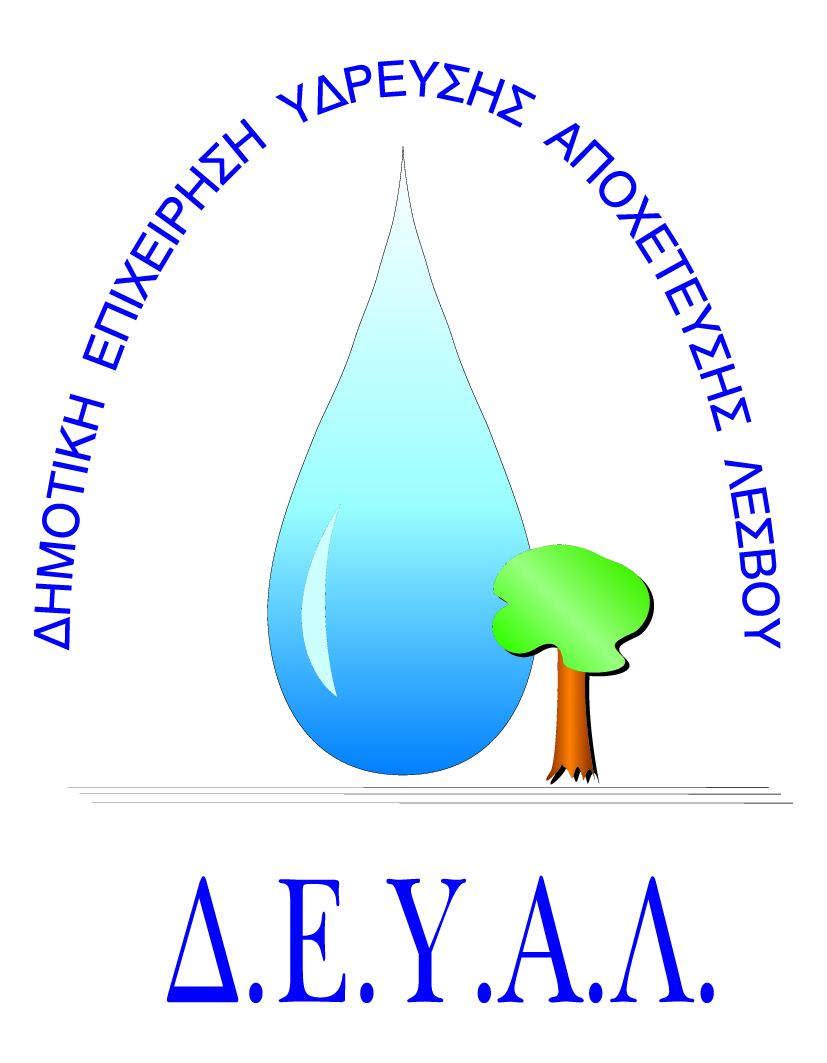 ΔΙΑΔΗΜΟΤΙΚΗ ΕΠΙΧΕΙΡΗΣΗ                                                            Ημερομηνία: 19/04/2021ΥΔΡΕΥΣΗΣ ΑΠΟΧΕΤΕΥΣΗΣ                                             ΛΕΣΒΟΥ                                                                                                          Προς                                                                                                          Δ.Ε.Υ.Α. ΛέσβουΕΝΤΥΠΟ 1 - ΟΙΚΟΝΟΜΙΚΗ ΠΡΟΣΦΟΡΑ	Προς Υπογραφή Προσφέροντος ή Εκπροσώπου του……………………………………………………… Όνομα υπογράφοντος……………………………………………….Αρ. Δελτίου Ταυτότητας/ΔιαβατηρίουΥπογράφοντος………………………………………………..Ιδιότητα υπογράφοντος…………………………………………… ΘΕΜΑ:  Προμήθεια και εγκατάσταση υποβρυχίου Αντλητικού συγκροτήματος στο Πηγάδι του Αντλιοστασίου Ύδρευσης “ΦΛΟΥ” της Τ.Κ  Άντισσας της Δ.Ε Ερεσού – Άντισσας.Αρ. πρωτ.:   5068 /19-04-2021Α/ΑΠΟΣΟΤΗΤΑΠΕΡΙΓΡΑΦΗΤΙΜΗ ΜΟΝ. ΚΟΣΤΟΣ11Προμήθεια αντλητικού συγκροτήματος αποτελούμενο από κινητήρα 4”, τριφασικό, ισχύος 4KW και υποβρύχια αντλία 6” που να καταθλίβει 50m3/h στα 15m. Το συνολικό μήκος κινητήρα αντλίας να μην υπερβαίνει το 1,20m. H αντλία θα έχει ανοξείδωτες πτερωτές και πιστοποιητικό για πόσιμο νερό. Το συγκρότημα θα λειτουργήσει με «χιτώνιο» από σωλήνα PVC για ομαλή και καλύτερη ψύξη. Η εγκατάσταση (εξαγωγή παλαιού, τοποθέτηση νέου, συνδέσεις ηλεκτρικές & υδραυλικές) θα γίνει σε Πηγάδι στην περιοχή Φλου Κάμπος Άντισσας σε κάθετη θέση. ΚΑΘΑΡΗ ΑΞΙΑΚΑΘΑΡΗ ΑΞΙΑΚΑΘΑΡΗ ΑΞΙΑΚΑΘΑΡΗ ΑΞΙΑΦΠΑ 17%ΦΠΑ 17%ΦΠΑ 17%ΦΠΑ 17%ΣΥΝΟΛΟΣΥΝΟΛΟΣΥΝΟΛΟΣΥΝΟΛΟ